Workshop onImproving Long-Range Weather ForecastsandSub-Seasonal to Seasonal Precipitation Forecasting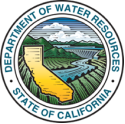 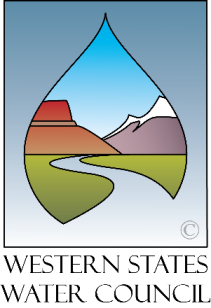 Sponsored by:Western States Water CouncilandCalifornia Department of Water ResourcesMay 17-19, 2017San Diego, CaliforniaDoubletree San Diego DowntownThe purpose of the workshop is to support water management decision making through improved precipitation forecasting.  The agenda includes lessons learned from recent years’ seasonal outlooks, updates on scientific research on sources of skill and predictability, and programmatic efforts to improve forecasting.  Increasing forecast skill will require a sustained investment over time, prioritizing the federal resources necessary to make progress, and a specific focus on the West.  Strategies for improving precipitation forecasting will be discussed.Please complete this form to attend the workshop, which will begin Wednesday at 1:00 pm and conclude Friday, around 12 noon.  For room reservations, contact the hotel directly at 1-619-239-6800 and ask for the Western States Water Council group room block.No Registration Fee Name 	Title                                                                                                                                                                                                  Company or Agency      Address                                                                                                                                                                                          City/State/Zip                                                                                                                                                                  Telephone                                                                  	   Email __________________________________________Please return this completed form to Julie Groat at jgroat@wswc.utah.gov or via fax to the WSWC offices at 801-685-2559.